A Kolam is an Indian art form of geometric patterns, 
used as a sign of welcome.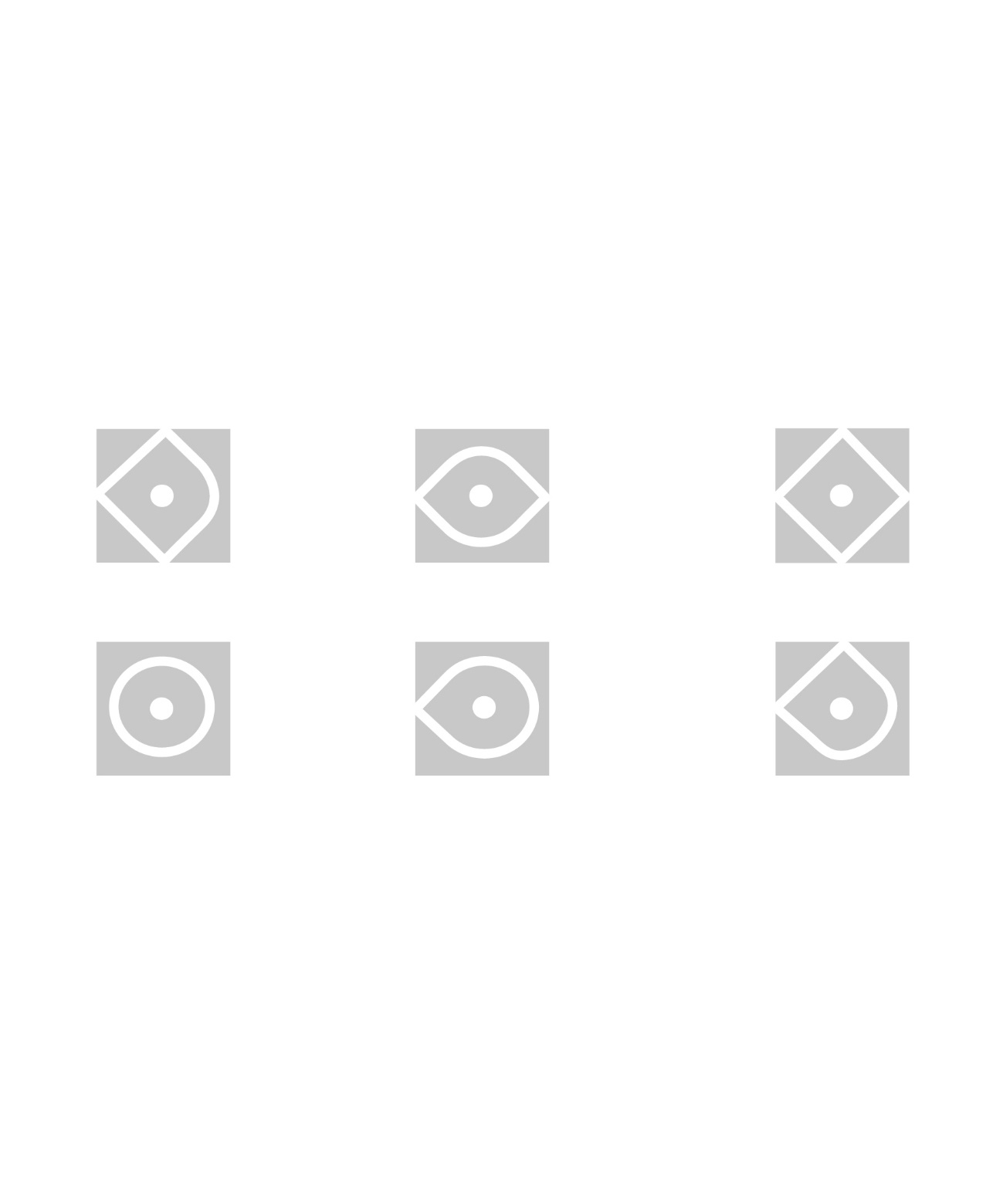 